MEMBERSHIP REGISTRATION FORMName: Subject Studied: Course of study (PG/M.Phil. /Ph.D.): Mode: Regular/ DistanceYear of passing: Address of Communication: Residential: Official: Phone No (with STD/ ISD Code):                                                              Mobile No: Email: Type of membership: Life (1000/-) Donor (10000/- and above). Present Occupation:Organization name: Address: Designation: Special achievements: Any other details: Place: ………..………………....… Date: …………………. Signature: …………………………………... Membership fee/ donation may be deposited by online banking (NEFT only), Or by DD in the name of Vidyasagar University Alumni AssociationBank account detailsAccount number: 17480110007112Account name: Vidyasagar University Alumni AssociationBank name: UCO Bank,  Branch: Vidyasagar UniversityIFSC: UCBA0001748,  MICR: 721028002,   SWIFT CODE: UCBAINBB102Send this membership form along with the NEFT receipt to the secretary of the Association by post or by hand or by email. alumni@mail.vidyasagar.ac.in Please refer website to download the registration form.Receipt number: ………………... Date: ………..………. Signature of the receiver: ……….…………Vidyasagar University Alumni AssociationVidyasagar University, Midnapore - 721102West Bengal, IndiaReg. No.S/2L/26820Email:  alumni@mail.vidyasagar.ac.inWebsite:  http://vidyasagar.ac.in/alumni/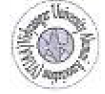 